Publicado en México DF el 19/03/2018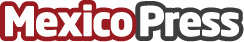 Más de 800 ejecutivos de la industria del eCommerce se dieron cita en el eRetail Day México 2018 Los negocios por Internet continúan creciendo en el país y representan una gran oportunidad para los empresarios y emprendedores mexicanosDatos de contacto:Geraldine MartellDirectora de Cuentas+54911531428Nota de prensa publicada en: https://www.mexicopress.com.mx/mas-de-800-ejecutivos-de-la-industria-del Categorías: Nacional Telecomunicaciones Marketing Emprendedores E-Commerce Recursos humanos Consumo http://www.mexicopress.com.mx